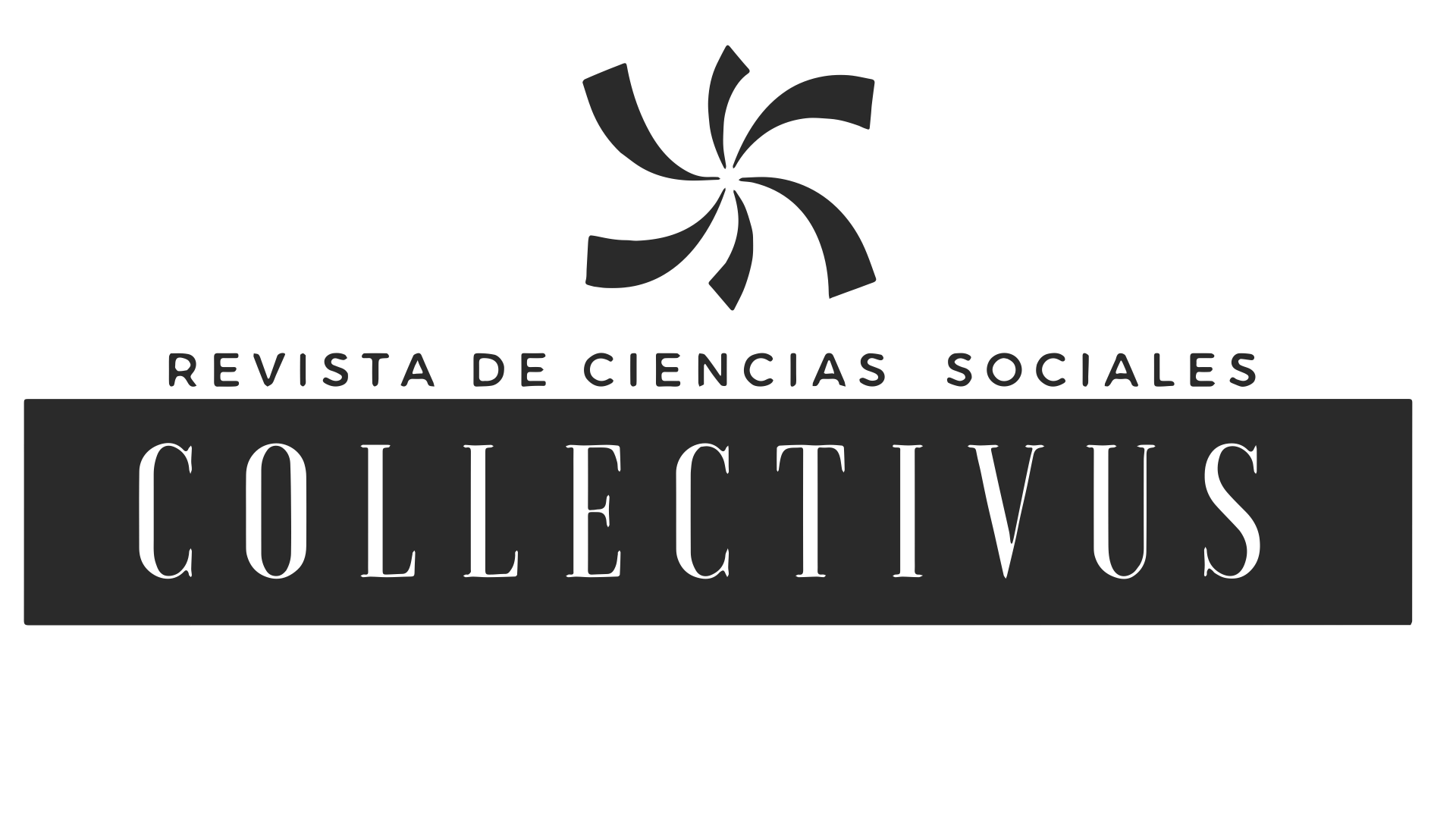            ISSN: 2382 – 4018AUTORIZACIÓN PARA PUBLICACIÓN DE ARTÍCULOS EN COLLECTIVUS, REVISTA DE CIENCIAS SOCIALESSeñores Collectivus, Revista de Ciencias Sociales, en mi condición de autor (a), autorizo el uso de los derechos de propiedad intelectual y utilización de los derechos patrimoniales a la Universidad del Atlántico, Programa de Sociología, para que el artículo titulado         sea publicado en la Revista Collectivus versión electrónica, incluyendo las futuras bases de datos que se incorporarán a la mencionada revista.Se firma la presente en        , el          de          de 2020.Firma DigitalNombres y apellidos Identificación